Вкладка Особые закупки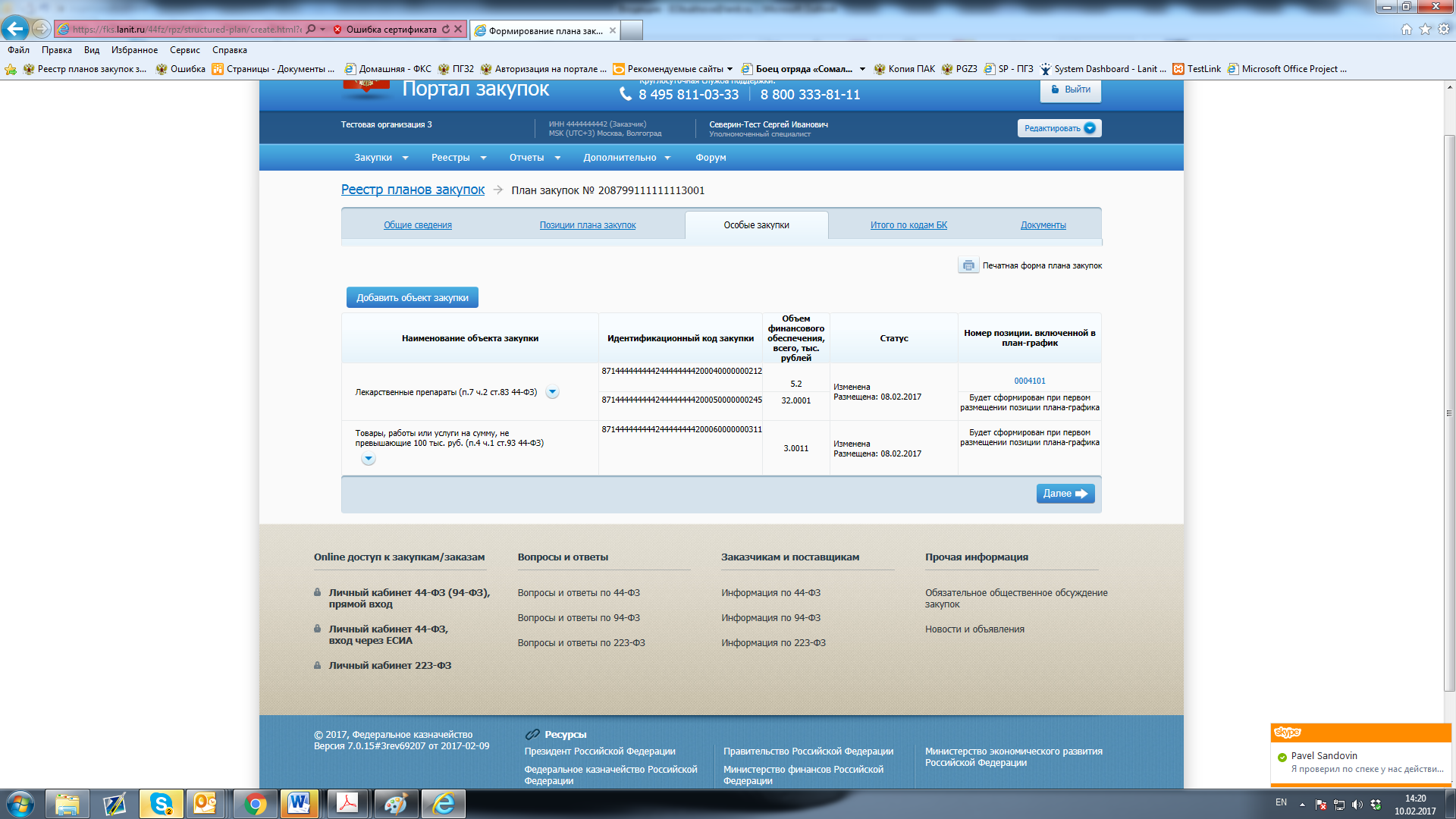 В контекстном меню, выбрать пункт изменить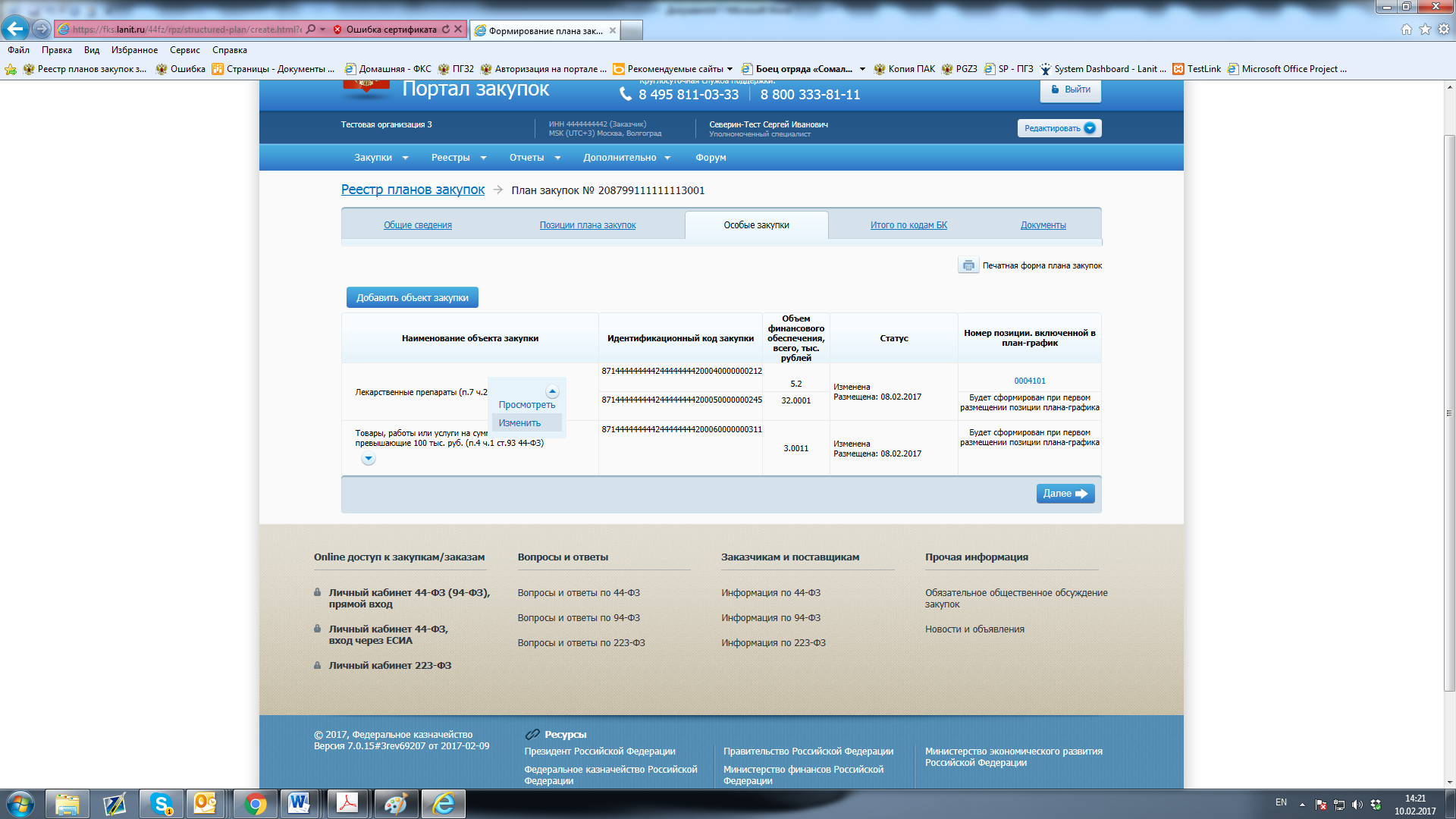 Открывается форма редактирования 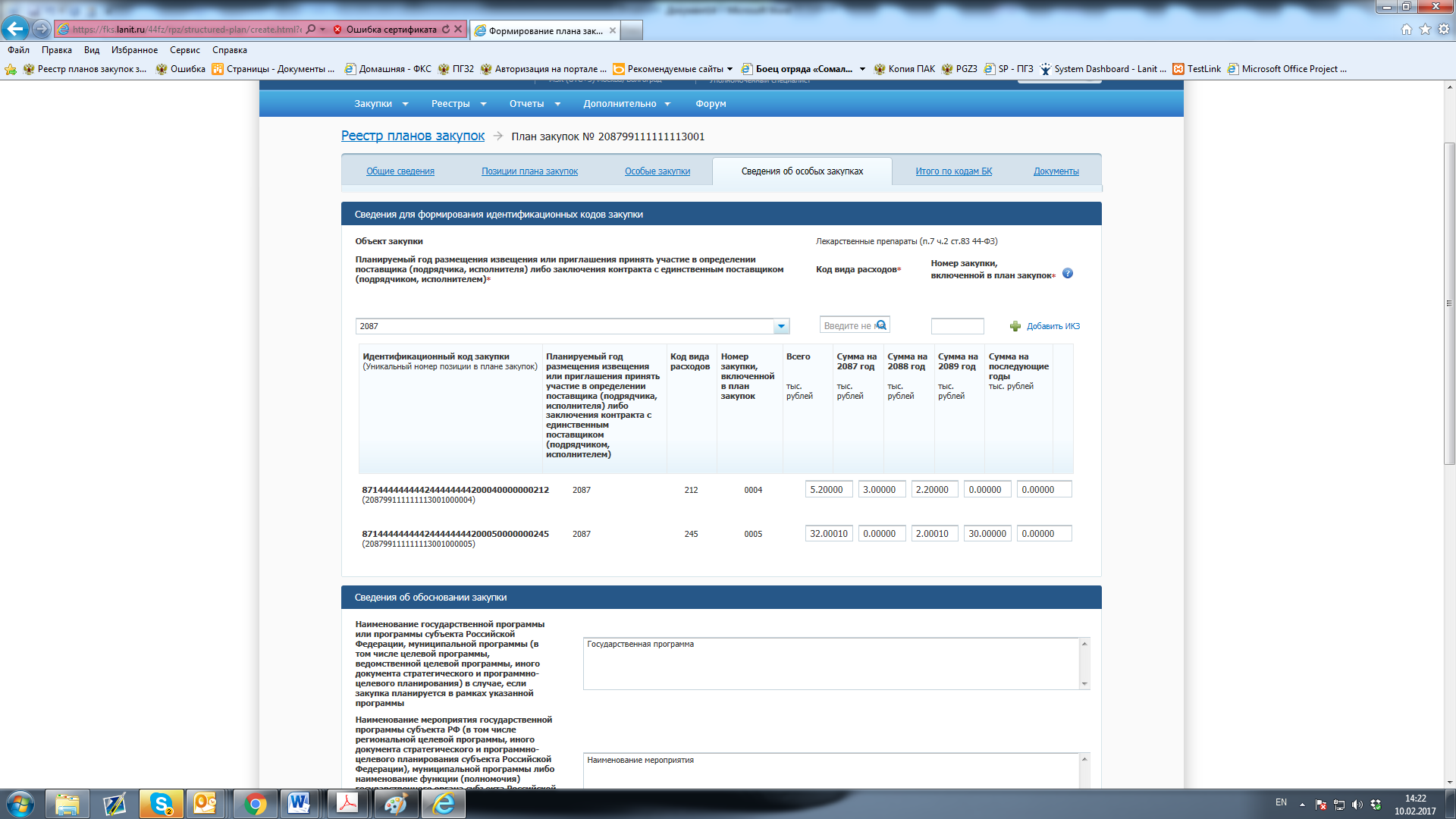 В ячейках «Сумма на …..год», установить нужные значения  или 0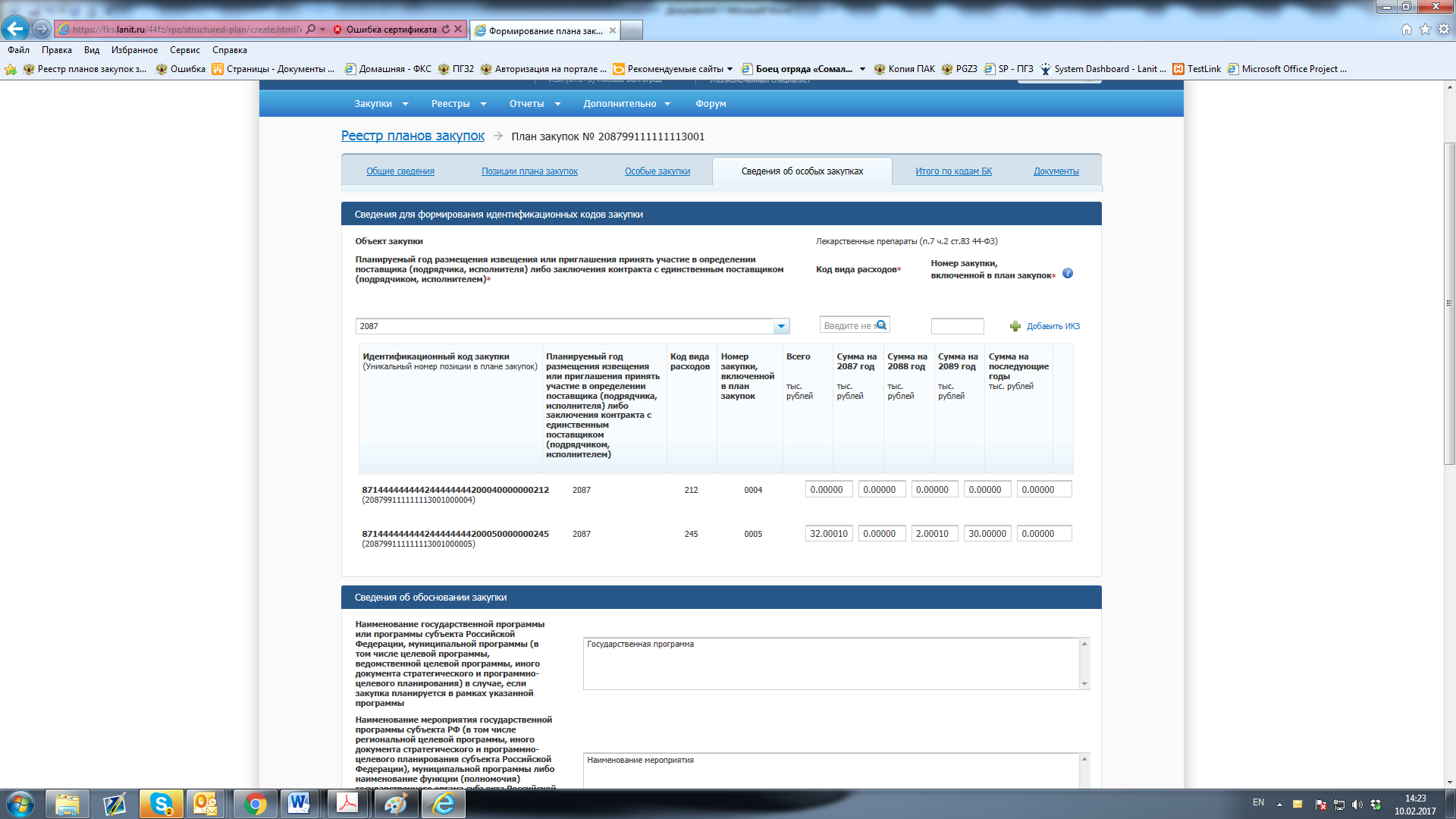 Нажать кнопку «Завершить»\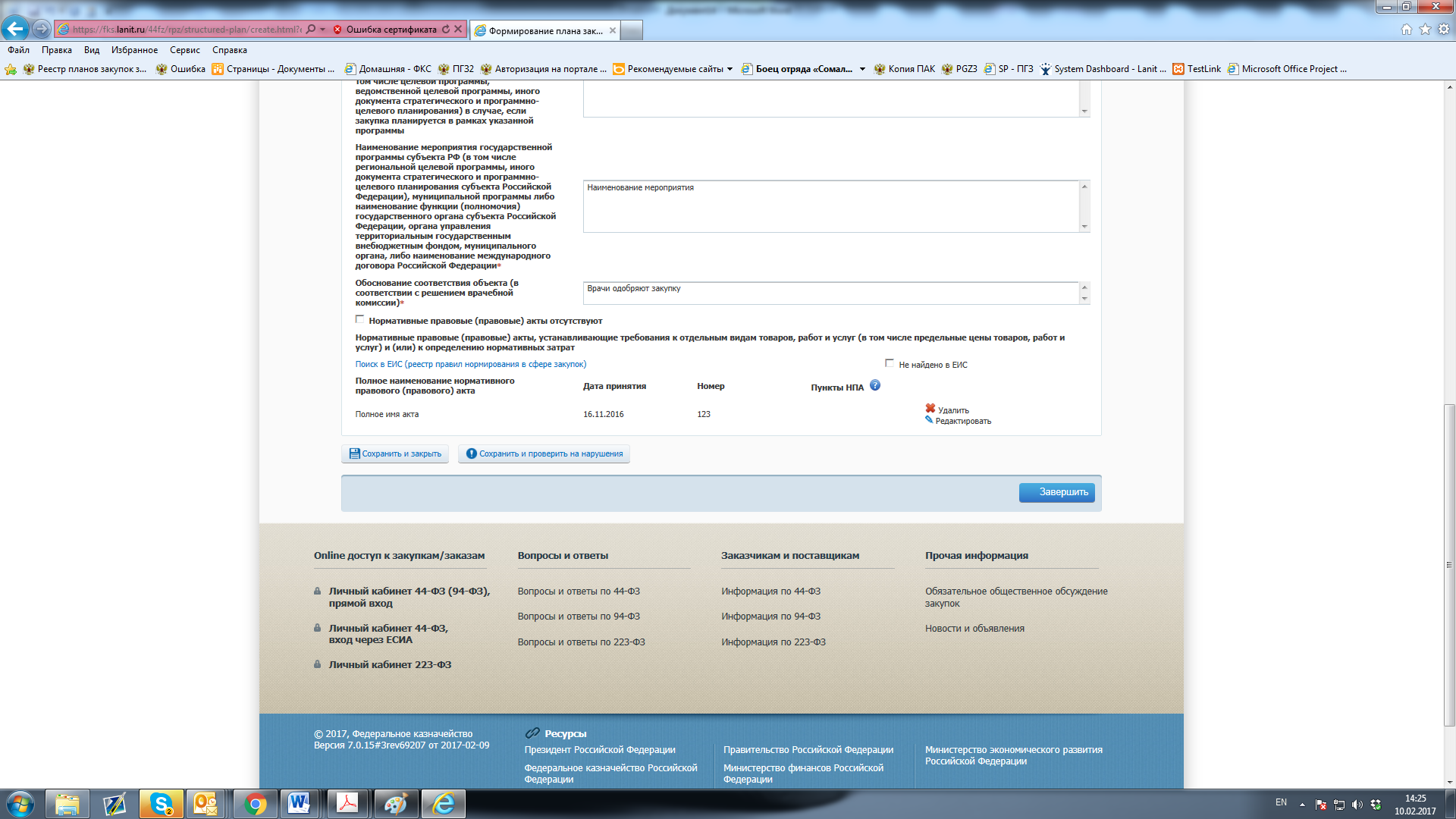 Обратить внимание на колонку объем ФО, установилось значение = 0 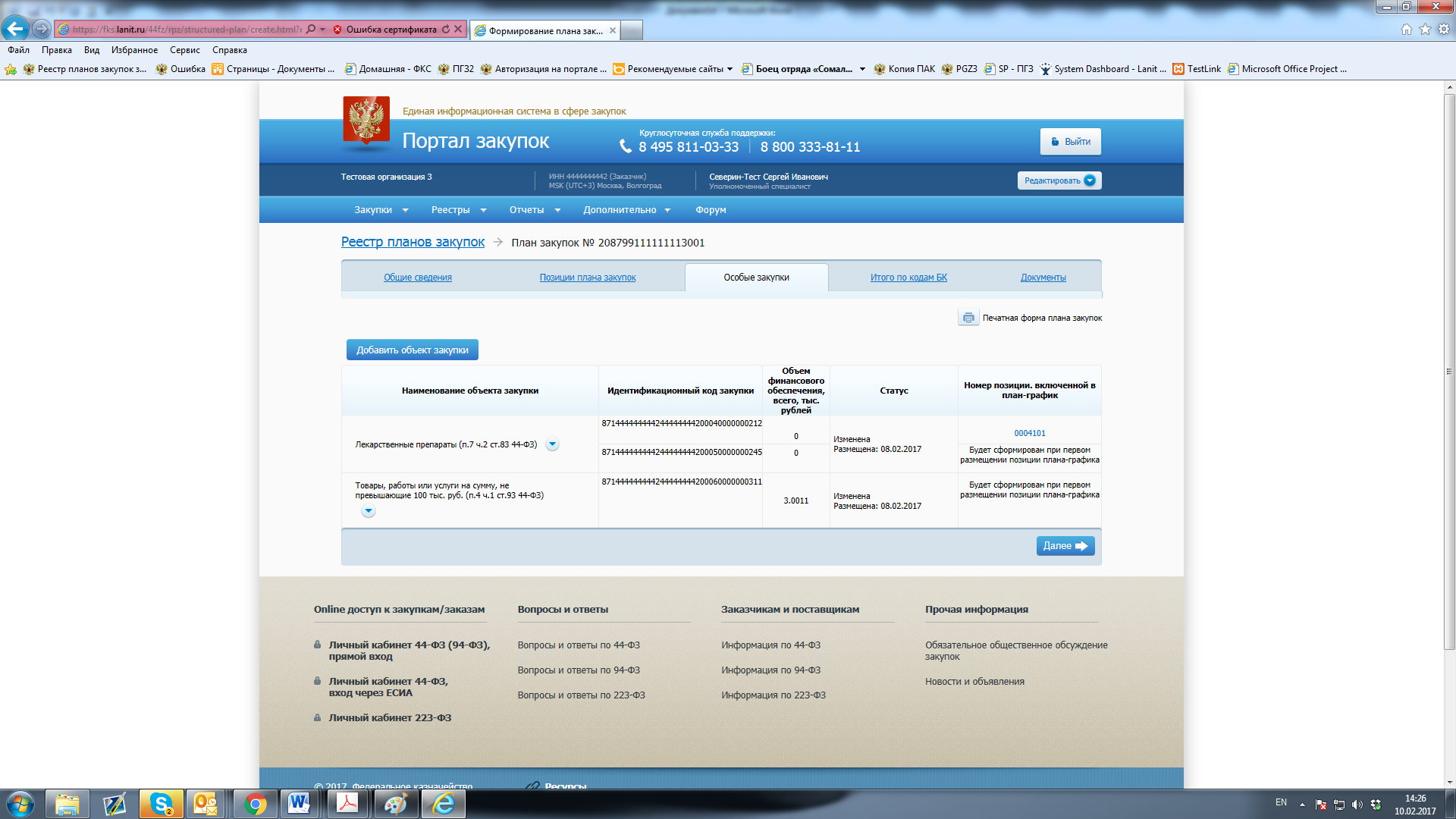 Разместить ПЗ